SEZNAM POPOLDANSKIH AKTIVNOSTI ZA OPB Petek, 24. 4. 2020Pozdravljeni učenci in učenke,za konec tedna sva vam pripravili enostaven recept za čokoladne ježke brez peke.Posladkajte se z njimi v krogu svoje družine in lepo preživite počitnice,učiteljici Petrina in AndrejaČOKOLADNI JEŽKI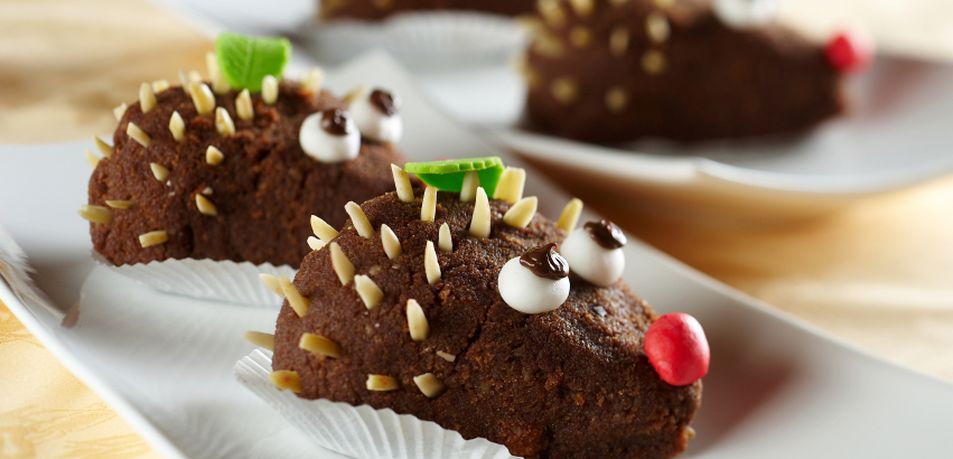 VIR: http://okusno.je/recept/cokoladni-jezkiSESTAVINE250g maslenih piškotov100g mletih mandljev100g mletih lešnikov100g sladkorja v prahu200g masla50g kakava v prahu50g čokolade v prahu1dl pomarančnega soka0,5dl mleka100g mandljevih palčk1pest belih in rdečih bonbonovMaslene piškote zmeljemo v multipraktiku in jih stresemo v večjo skledo. Maslo narežemo na manjše koščke in jih dodamo zmletim piškotom. Dodamo še mlete mandlje in lešnike, sladkor v prahu, čokolado v prahu in kakav.Prilijemo pomarančni sok in mleko, nato pa vse sestavine z rokami pregnetemo, da dobimo čvrsto maso. Pripravljeno maso za vsaj dve uri postavimo v hladilnik, da se dobro ohladi in strdi.Iz ohlajene mase oblikujemo kepice, ki jih na eni strani malo sploščimo in zožimo, da bodo dobile obliko ježkov (glej sliko).V vsakega ježka nabodemo mandljeve palčke, namesto oči uporabimo bele bonbone, namesto smrčka pa rdeče.